                             OPĆINSKO VIJEĆEKLASA: 604-02/19-01/01URBROJ: 2109-16-03-24-4Pleškovec, 28. veljače 2024. Na temelju članka 28. Statuta Općine Sveti Juraj na Bregu („Službeni glasnik Međimurske županije“, broj 30/23) Općinsko vijeće Općine Sveti Juraj na Bregu na svojoj 18. sjednici održanoj 28. veljače 2024. godine, donosiODLUKUo IV. izmjenama i dopunama Pravilnika o pravima i obvezama korisnika stipendije Općine Sveti Juraj na BreguČlanak 1.U Pravilniku o pravima i obvezama korisnika stipendije Općine Sveti Juraj na Bregu („Službeni glasnik Međimurske županije“, broj 15/13, 04/19 i 15/22) stavak 4. članka 17. mijenja se i glasi:Mjesečni iznos stipendije za studiranje u:Čakovcu iznosi 100,00 EURVaraždinu, Koprivnici i Križevcima iznosi 120,00 EUR iZagrebu, i ostalim udaljenijim gradovima Hrvatske i u inozemstvu iznosi 150,00 EUR.Članak 2.Ova Odluka o IV. izmjenama i dopunama Pravilnika o pravima i obvezama korisnika stipendije Općine Sveti Juraj na Bregu objavljuje se u „Službenom glasniku Međimurske županije“ a primjenjuje se od 01. ožujka 2024. godine.                                                                                                   PREDSJEDNIK                                                                                                   Općinskog vijeća                                                                                                   Anđelko Kovačić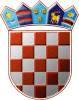 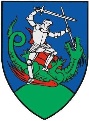 REPUBLIKA HRVATSKAMEĐIMURSKA ŽUPANIJA
OPĆINA SVETI JURAJ NA BREGUREPUBLIKA HRVATSKAMEĐIMURSKA ŽUPANIJA
OPĆINA SVETI JURAJ NA BREGU